ESCOLA _________________________________DATA:_____/_____/_____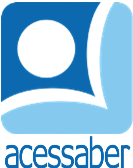 PROF:_______________________________________TURMA:___________NOME:________________________________________________________BIBLIOTECAHOJE VAMOS À BIBLIOTECA E A PRIMEIRA COISA QUE FAZEMOS, QUANDO NOS PREPARAMOS PARA IR À BIBLIOTECA, É REUNIR OS LIVROS QUE PRECISAM SER DEVOLVIDOS. ENTÃO VAMOS PARA A BIBLIOTECA NO CARRO COM NOSSA MÃE. QUANDO CHEGAMOS À BIBLIOTECA, COLOCAMOS NOSSOS LIVROS NO CESTO DA DEVOLUÇÃO. EM SEGUIDA, ESCOLHEMOS NOVOS LIVROS. ENTÃO NÓS CADASTRAMOS OS LIVROS E VOLTAMOS PARA CASA. LER OS NOVOS LIVROS É A MINHA PARTE FAVORITA DO FIM DE SEMANA. AUTOR DESCONHECIDOQUESTÕESQUAL É O TÍTULO DO TEXTO?R: __________________________________________________________________AGORA COLOQUE OS EVENTOS NA ORDEM DE 1-5: (__) CADASTRAR OS LIVROS E VOLTAR PARA CASA (__) COLOQUE NOSSOS LIVROS NO CESTO DE DEVOLUÇÃO (__) IR ATÉ A BIBLIOTECA DE CARRO(__) PEGAR OS LIVROS QUE PRECISAM SER DEVOLVIDOS (__) ESCOLHER NOVOS LIVROS 